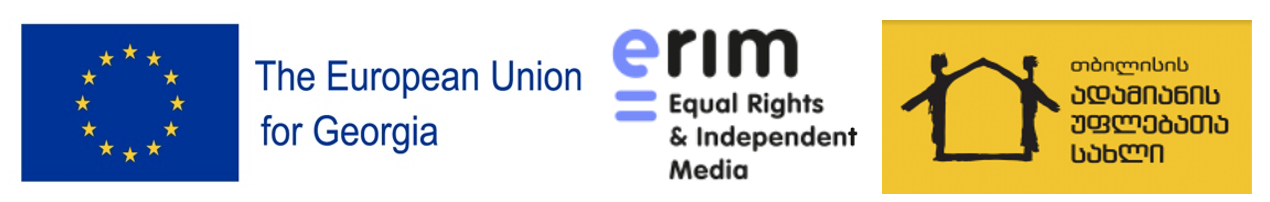 COVID-19: სამოქალაქო საზოგადოების მოქნილობა და მდგრადობაLOT 6: გრანტები მედია კამპანიებისთვისსააპლიკაციო ფორმაზოგადი ინფორმაცია განმცხადებელი ორგანიზაციის შესახებ1. პროექტის აღწერამოთხოვნილი მხარდაჭერის ოდენობა:  __________________________________________გთხოვთ, გაითვალისწინეთ, რომ, თქვენი განაცხადის შერჩევის შემთხვევაში, საჭირო იქნება პროექტის დეტალური ბიუჯეტის წარდგენა. (მხარდაჭერის მაქსიმალური ბიუჯეტი: 8000 ევრო)გრანტის ხანგრძლივობა (მაქსიმუმ 12 თვე): _____________________________________მიიღეთ თუ არა ფინანსური მხარდაჭერა სხვა დონორებისგან წელს? დადებითი პასუხის შემთხვევაში, გთხოვთ, მიუთითეთ დონორი და მიღებული მხარდაჭერის ოდენობა.ევროკავშირის მხარდაჭერაგთხოვთ, ქართულ ან ინგლისურ ენაზე შევსებული განაცხადი გამოგზავნეთ ელ-ფოსტაზე: info@hrht.ge და დანიშნულების ველში მიუთითეთ „LOT 6: გრანტები მედია კამპანიებისთვის“. განაცხადის წარდგენის ბოლო ვადაა 12 სექტემბერი, თბილისის დროით 18:00 ორგანიზაციის დასახელებათანაგანმცხადებელი ორგანიზაციის სახელი (ასეთის არსებობის შემთხვევაში)იურიდიული ფორმა/ორგანიზაციის ტიპი მისამართიელ-ფოსტასაკონტაქტო პირი ტელეფონის ნომერირამდენ ხანს ითვლის თქვენი ორგანიზაციის აქტიური საქმიანობაორგანიზაციის ვებგვერდი/ Facebook გვერდი (ასეთის არსებობის შემთხვევაში) გეოგრაფიული არეალი, რომლის ფარგლებშიც თქვენი ორგანიზაციის საქმიანობა ხორციელდებასაქმიანობის სფერო (ქალთა უფლებები, ადამიანის უფლებები, გარემოსდაცვითი აქტივიზმი...)განმცხადებელი ორგანიზაციის აღწერა (მაქსიმუმ 200 სიტყვა)თანაგანმცხადებელი ორგანიზაციის აღწერა (ასეთის არსებობის შემთხვევაში)1.1. გთხოვთ, აღწერეთ და შეაჯამეთ პროექტი, მისი ამოცანებისა და საერთო მიზნების ჩათვლით (მაქსიმუმ 500 სიტყვა) 1.2. გთხოვთ, აღწერეთ პროექტის სამიზნე ჯგუფი 1.3. ვადები და აქტივობები1.4. მოსალოდნელი შედეგები და ინდიკატორებიდონორის სახელიმიღებული მხარდაჭერის ოდენობა (ევრო) მხარდაჭერის მიღების ვადები ეს მხარდაჭერა ევროკავშირის Team Europe-ის მხარდაჭერის პროგრამის ნაწილია, რომელიც COVID19-ის პანდემიის პერიოდში პარტნიორი ქვეყნების დახმარებას ითვალისწინებს. როგორ გეგმავთ ევროკავშირის მხარდაჭერის ხილვადობის უზრუნველყოფას? (მაქსიმუმ 200 სიტყვა)